Контрольно-измерительные материалы по обществознанию9 классКИМ    Обществознание                1 вариантК институту законодательной власти в современной России относится1) Федеральное собрание РФ2) Администрация Президента РФ3) Совет Министров РФ4) Верховный суд РФВерны ли следующие суждения о политических режимах?А. К демократическим режимам принадлежат такие формы правления, в которых главную роль     играет парламент — коллективный законодательный орган.Б. К недемократическим режимам принадлежат такие формы правления, в которых главную роль играет правитель с неограниченной властью.1) верно только А                 2) верно только Б3) верны оба суждения       4) оба суждения неверныРазновидностью республиканской формы правления не является1) абсолютная  2) парламентская  3) президентская 4) смешаннаяПарламент наложил вето на законопроект, предложенный монархом, обратился в Конституционный суд с просьбой дать заключение о соответствии законопроекта Конституции. В условиях какой формы правления возможна подобная ситуация? 1) парламентской республики2) абсолютной монархии3) ограниченной монархии4) президентской республикиВерны ли следующие суждения о политических идеологиях?А. Государство, церковь, семья, частная собственность — главные ценности либерализма.Б. Абсолютная ценность человеческой личности, гарантированность прав человека, ограничение объёма и сфер деятельности государства характерны для социал-демократии.1) верно только А                 2) верно только Б3) верны оба суждения       4) оба суждения неверныХарактерным признаком любого государства является1) разделение властей2) суверенитет3) наличие единоличного главы государства4) ответственность правительства перед народомВерны ли суждения о формах государственно-территориального устройства?А. Основными формами государственно-территориального устройства являются: унитарное государство, федерация и конфедерация.Б. Современная Россия является примером конфедерации.1) верно только                    2) верно только Б3) верны оба суждения        4) оба суждения неверныИнициативная группа граждан выступила против намеченного руководством города строительства кремниевых предприятий . Данный факт говорит о наличии1) авторитарного режима2) гражданского общества3) местного самоуправления4) политической системыВ государстве Z все уважают закон и ему подчиняются. Какая дополнительная информация позволит сделать вывод о том, что государство Z является правовым1) В государстве Z реализуется принцип разделения властей.2) Государство Z — федеративное государство.3) В государстве Z существует развитая система законодательства.4) В Конституции государства Z есть раздел о правах человека.Какой признак отличает политическую партию от других институтов политической системы общества?1) общеобязательный характер принимаемых решений2) наличие устава3) отсутствие фиксированного членства4) борьба за достижение государственной властиРеферендум является проявлением         1)Прямой демократии  2) Представительной демократии 3) авт  оритаризма 4) тоталитаризмаВерны ли следующие суждения о политических партияхА.В Росси сложилась двухпартийная системаБ. Партии в нашей стране активно участвуют в избирательной кампании1) верно только А2) верно только Б3) верны оба суждения4) оба суждения неверныЬНаличие одной правящей партии в стране,  не допускающей инакомыслия относится к типу политического режима1.Демократия  2 Авторитаризм  3.Тоталитаризм  4. АбсолютизмКакое из понятий лишнее в данном перечне?Гражданское общество, однопартийность, свобода слова, свобода митингов, демократические выборыСоставьте схему «3 ветви государственной властиУстановите соответствие между фактами и сферами жизни общества: к каждому элементу, данному в первом столбце, подберите элемент из второго столбца.                           ФАКТЫА) принятие конституции государстваБ) продажа товаров в магазине             В) принятие присяги главой государстваГ) предвыборная агитация избирателей                         СФЕРЫ ЖИЗНИ ОБЩЕСТВА1) экономическая2) политическаяЗапишите в ответ цифры, расположив их в порядке, соответствующем буквам:2 частьВ государстве П. в 2003 и 2013 годах были проведены опросы общественного мнения, в ходе которых респондентам предлагалось ответить на вопрос: «Какие формы политической активности вы используете?» Результаты опроса (в % от числа отвечавших) представлены в таблице.Результаты опросов, отражённые в таблице, были опубликованы и прокомментированы в СМИ. Какие из приведённых ниже выводов непосредственно вытекают из полученной в ходе опроса информации? Запишите цифры, под которыми они указаны.1) В 2003 году в стране П. наблюдался высокий уровень политической нестабильности.2) Уровень доверия населения СМИ как эффективному способу воздействия на власть в 2003 году был очень высок.3) Большинство населения считает обращение в суд наиболее верным решением при необходимости защиты своих прав.4) Угроза насильственного свержения власти не привела ни к каким существенным изменениям в политической ситуации в стране П.5) За прошедшее между опросами десятилетие власти страны предприняли действия, направленные на снижение уровня недовольства населения государственной властью.Составьте план текста. Для этого выделите основные смысловые фрагменты текста и озаглавьте каждый из них.Гражданское обществоГражданское общество — это общество структурированное. Оно содержит внутри себя массу негосударственных объединений, не зависимых от государства, и человек, являясь членом одного или нескольких союзов или объединений, уже не стоит один на один перед лицом государственной машины. Она уже не может спокойно проехать по нему и не заметить.Я здесь не столько гражданин государства, сколько член союза потребителей, член клуба содействия пожарным, прихожанин храма, посетитель спортивного клуба. Я — член коллектива, с которым у нас общие интересы, мы защищаем друг друга, мы помогаем друг другу. Тот же «Союз потребителей» — очень серьезная общественная организация, которая по вашей просьбе может подать в суд на любое предприятие, выпускающее некачественные товары и услуги. Эта организация имеет свой журнал, своих адвокатов и может, в принципе, разорить любое государственное или частное предприятие, если уличит его в неуважении к правам потребителей.В нашем обществе еще только появляются ростки гражданского общества. А вот если взять, к примеру, современную ФРГ, то там оно сильно развито. Создаются мелкие предприятия, которые называют себя «коллективами», «социальными проектами». Это центры дошкольного воспитания, продовольственные кооперативы, мастерские, общественные библиотеки. Существует широкое движение за гражданские права.Все это, вместе взятое, создает картину богатого гражданского общества, где человек всегда может найти себе группу единомышленников, всегда может получить защиту от несправедливостей государства и от собственного одиночества. Человек чувствует себя человеком только в своей маленькой группе, где все знают, любят его и помогают друг другу.КИМ    Обществознание      Вариант. 2Что относится к полномочиям Государственной Думы?1) разработка и принятие законов2) управление федеральной собственностью3) решение вопросов войны и мира4) разработка и исполнение бюджета страныВерны ли следующие суждения о признаках демократического режима?А. Для демократического режима свойственны альтернативные выборыБ. Для демократического режима свойственна высокая степень участия граждан в политической жизни1) верно только А                                     3) верны оба суждения2) верно только Б                                    4) оба суждения неверныПо форме правления государство может быть1) федеративным  2) монархическим3) тоталитарным   4) унитарным Как называется  форма правления, при которой  значительна роль президента в системе государственных органов, соединением в его руках полномочий главы государства и главы правительства.1) конституционная монархия2) парламентская республика3) абсолютная монархия4) президентская республикаЧто является законодательным  органом государственной власти в России?1) Правительство2) Совет безопасности3) Федеральное Собрание4) Общественная палатаЧто является признаком государства любого типа?1) наличие двухпалатного парламента2) наличие правоохранительных органов3) всенародное избрание главы государства4) многопартийностьВерны ли суждения о формах государственно-территориального устройства?А. Основными формами государственно-территориального устройства являются: республика, монархия и их разновидностиБ. Современная Россия является примером федерации.1) верно только А2) верно только Б3) верны оба суждения4) оба суждения неверныИнициативная группа граждан выступила против намеченного руководством города переименования нескольких улиц. Данный факт говорит о наличии1) авторитарного режима2) гражданского общества3) местного самоуправления4) политической системыПризнаком правового государства является…Определяет нравственные ценности обществаЗащищать интересы гражданцензуравсеобщее избирательное правоПолитическая организация Z, потерпевшая поражение на парламентских выборах, критикует социально-экономическую политику правительства. Лидер организации Z часто выступает на телевидении и радио. Организация Z —1) политическая партия2) профессиональный союз3) гражданское общество4) государствоРеферендум – это1) порядок действия избирательных комиссий2) тип всенародного голосования, объектом которого является важный государственный вопрос, по которому необходимо выяснить мнение всего населения страны3) тип всенародного голосования объектом которого является тот или иной кандидат4) право гражданина выступать в качестве избирающегоВерны ли следующие суждения о формах правления?А. Все современные демократические государства являются республикамиБ. Передача власти главы государства присуща монархиям.1) верно только А           2) верно только Б3) верны оба суждения   4) оба суждения неверныНаличие одной идеологии в стране, не допускающей инакомыслие относится к типу политического режима1.Демократия  2 Авторитаризм  3.Тоталитаризм  4. АбсолютизмКакое из понятий лишнее в данном перечне?Правовое государство, однопартийность, свобода митингов и демонстраций, свобода митингов, демократические выборыСоставьте схему «3 ветви государственной властиУстановите соответствие между фактами и сферами жизни общества: к каждому элементу, данному в первом столбце, подберите элемент из второго столбца                           ФАКТЫА) принятие конституции государстваБ) продажа товаров в магазине             В) принятие присяги главой государстваГ) предвыборная агитация избирателей                         СФЕРЫ ЖИЗНИ ОБЩЕСТВА1) экономическая2) политическаяЗапишите в ответ цифры, расположив их в порядке, соответствующем буквам:2 часть В стране X был проведен социологический опрос граждан. Им был задан вопрос: «Как вы считаете, свободны современные российские средства массовой информации (СМИ) от государственного контроля?» Результаты опроса приведены в таблице 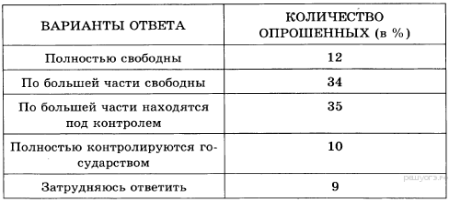 Какие из приведенных ниже выводов непосредственно вытекают из полученной в ходе опроса информации? Запишите цифры, под которыми они указаны.1) Население страны обладает резко полярными воззрениями по вопросам государственного контроля над СМИ.2) В обществе наблюдается резкое социальное расслоение.3) В стране X развиваются демократические процессы.4) Основная масса населения недовольна качеством СМИ.5) Правительству страны X следует обратить особое внимание на взаимоотношения со СМИ.Составьте план текста. Для этого выделите основные смысловые фрагменты текста и озаглавьте каждый из них.Ключевой элемент демократии — полноправие граждан.   Расхожее определение демократии сводит её к регулярным выборам, проводимым на честной основе при строгом подсчёте голосов. Несмотря на то что периодические выборы очень важны для демократической системы, они всего лишь позволяют гражданам отдать предпочтение одной из стратегий, предлагаемых политическими партиями. В период же между выборами граждане могут воздействовать на государственную политику посредством иных институтов: объединений по интересам, общественных движений, профессиональных союзов и т. д. Все эти формы являются составными частями демократической практики.    Другой общепризнанный показатель демократии — власть большинства. Всякий орган управления, принимающий решения относительным большинством голосов, демократичен — идёт ли речь об избирательном округе, о парламенте, комитете, городском совете или партийном собрании.   Однако и здесь возникает проблема. Что если законно избранное большинство регулярно ущемляет своими решениями некое меньшинство (например, культурную или этническую группу)? В подобных случаях успешно действующие демократии обычно сочетают принцип власти большинства с защитой прав меньшинств.    Демократические свободы должны также способствовать развитию коллективного сознания граждан, пониманию ими общих нужд и принятию решений — без расчёта на каких-то властителей. Носители разнообразных социальных статусов и интересов, оставаясь независимыми от государства, а может быть, и от партий, не только ограничивают произвол власти, но и формируют то, что в современных политологических исследованиях именуется «гражданским обществом», новый, лучший тип граждан — более информированный, более социальный по складу сознания, готовый на жертвы ради общего блага.КИМОбществознаниеВариант 3.К компетенции Правительства РФ не относится1) обеспечение согласованных действий всех структур исполнительной власти2) осуществление руководства всеми основными сферами и отраслями экономики3) принятие законов4) руководство исполнительной властьюВерны ли следующие суждения о тоталитарном режиме?А. При тоталитаризме государственный контроль не распространяется на сферу экономики.Б. В условиях тоталитаризма государство запрещает деятельность любых партий.1) верно только А                    2) верно только Б3) верны оба суждения            4) оба суждения неверныЧто понимается под формой правления государства?1) организация высших органов власти2) политический режим3) распределение власти по территории страны4) политическая системаВ государстве Z верховная власть передаётся правителю по наследству. Он руководит деятельностью кабинета министров, принимает законы, утверждает судебные решения. Какая форма правления существует в государстве Z?1) федерация2) абсолютная монархия3) унитарное государство4) республикаК признакам правового государства относят1) Незыблемость прав человека2) Наличие единой общеобязательной идеологии3) Однопартийность4) Несменяемость властиПризнаком любого государства является1) многопартийность2) разделение властей3) суверенитет4) парламентаризмВерны ли суждения о формах государственно-территориального устройства?А. Основными формами государственно-территориального устройства являются: унитарное государство, федерация и конфедерация.Б. Современная Россия является примером унитарного государства1) верно только А           2) верно только Б3) верны оба суждения   4) оба суждения неверныКакой пример иллюстрирует деятельность гражданского общества?1)  Парламент принял поправку в Налоговый кодекс.2) Президент страны одобрил инициативу депутатов.3) Депутаты парламента провели уроки в школах.4) Жители микрорайона провели митинг против строительства торгово-развлекательного центра на месте скверТолько для правового государства характерна(-но)1) система законодательства2) верховенство судебной власти над законодательной и исполнительной3) многообразие средств массовой информации4) деятельность главы государства в строгом соответствии с закономОрганизация объединяет людей, имеющих общие взгляды на общественные проблемы. Она добивается контроля над управлением страной и для этого принимает активное участие в выборах в органы государственной власти. Эта организация является1) парламентской фракцией2) политической партией3) инициативной группой4) профессиональным союзомК представительной демократии относится1) выборы  2) референдум  3) собрание   4) сходВерны ли следующие суждения о государстве?А. Государство осуществляет публичную власть в стране.Б.Государству принадлежит исключительное право взимания налогов и сборов с граждан и фирм.1) верно только А           2) верно только Б3) верны оба суждения   4) оба суждения неверныНаличие одной идеологии в стране, не допускающей инакомыслие относится к типу политического режима1.Абсолютизм  2Тоталитаризм  3 Авторитаризм.  4.ДемократияКакое из понятий лишнее в данном перечне?Правовое государство, свобода слова, свобода митингов и демонстраций, свобода митингов, однопартийностьУстановите соответствие между фактами и сферами жизни общества: к каждому элементу, данному в первом столбце, подберите элемент из второго столбца.                                    ФАКТЫА) принятие конституции государства      Б) продажа товаров в магазине      В) принятие присяги главой государстваГ) предвыборная агитация избирателей                         СФЕРЫ ЖИЗНИ ОБЩЕСТВА1) экономическая2) политическаяЗапишите в ответ цифры, расположив их в порядке, соответствующем буквам:2 частьУчёные опросили 20-летних юношей и девушек страны Z. Им задавали вопрос: «В деятельности какой общественной организации (объединения, инициативной группы и т. п.) Вы могли бы безвозмездно принимать участие?». Полученные результаты (в % от числа опрошенных) представлены в таблице.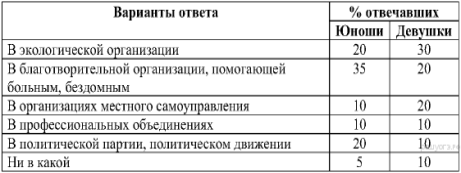 Результаты опроса, отражённые в таблице, были опубликованы и прокомментированы в СМИ. Какие из приведённых ниже выводов непосредственно вытекают из полученной в ходе опроса информации? Запишите цифры, под которыми они указаны.1) Молодёжь страны Z в наибольшей степени заинтересована в активной политической деятельности на безвозмездной основе.2) Молодёжь страны Z имеет возможность оказывать помощь, приносить пользу в различных сферах общественной жизни.3) Девушек особенно волнуют проблемы защиты окружающей среды.4) Большинство опрошенных не готовы оказывать безвозмездную помощь.5) Участие в профессиональных объединениях не очень привлекательно как для юношей, так и для девушек.Составьте план текста. Для этого выделите основные смысловые фрагменты текста и озаглавьте каждый из них.Народ — источник властиЕсли обратиться к понятию «народовластие», то каждая из двух его составляющих — «народ» и «власть» — представляет собой сложное явление. С юридической точки зрения понятие «народ» отождествляется с понятием «граждане» и определяется как принадлежность к данной группе людей в рамках единого государства. Власть — явление социальное. Она появляется вместе с возникновением общества и существует во всяком социуме, поскольку всякое общество требует управления, обеспечивающегося разумными средствами, включая и принуждение. Она обеспечивает возможности для жизнедеятельности людей...Конституция Российской Федерации, принятая в ходе референдума 12 декабря 1993 г., закрепляет в статье 3 положение о том, что носителем суверенитета и единственным источником власти в Российской Федерации является ее многонациональный народ. Это означает, что Россия провозглашается государством народовластия, т.е. демократическим государством...Признание народа в качестве верховного носителя всей власти является выражением народного суверенитета, который должен означать, что народ, ни с кем не деля свою власть, осуществляет ее самостоятельно и независимо от каких бы то ни было иных социальных сил или корпораций, использует ее исключительно в своих собственных интересах.Спецификация зачетапо обществознанию (9 класс).Назначение КИМ - оценить уровень подготовки учащихся 9 класса по обществознанию теме  «Политическая сфера общественной жизни КИМ предназначены для  контроля достижения планируемых предметных и метапредметных результатов.Характеристика структуры и содержания КИМФорма работы  - формат заданий ОГЭОбщее число заданий - 17. Работа  содержит 2 части1 часть – задания с выбором ответа2 часть – задание на выбор верных позиций из списка, анализ статистических данных; составление плана к текстуТаблица 1. Распределение заданий по частям работыРаспределение заданий КИМ по содержанию, проверяемым умениям и видам деятельностиЗадания  содержат задания на выбор и запись нескольких правильных ответов изпредложенного перечня ответов;– задание на выявление структурных элементов понятий– задание на определение верности утверждений– задание на определение терминов и понятий, соответствующих предлагаемому контексту.-  задания с соответствующей записью в виде слова (словосочетания) или последовательности цифрТаблица 2. Распределение заданий по проверяемым умениям и видам деятельности (для заданий, направленных исключительно на проверку знаний, указаны проверяемые знания)Максимальный первичный балл за выполнение всей работы - .19 Задания части 2 оцениваются следующим образом.Задание 1. 2 балл – без ошибок, 1 балл – допущена 1 ошибка, 0 баллов – допущены две и более ошибокЗадание 2.Продолжительность  работы 45 минут.Система оценивания отдельных заданий и работы в целомНормы оцениванияТаблица 4. Таблица перевода баллов в отметки по пятибалльной шкалеКлючиЧасть 1Часть 2Вариант 1Ответ: 1  5В правильном ответе пункты плана должны соответствовать основным смысловым фрагментам текста и отражать основную идею каждого из них.Могут быть выделены и озаглавлены следующие смысловые фрагменты:1) состав гражданского общества;2) задачи организаций гражданского общества;3) степень развития гражданского общества у нас и на Западе;4) значение групп гражданского общества для жизнедеятельности человека.Возможны иные формулировки пунктов плана, не искажающие сути основной идеи фрагмента, и выделение дополнительных смысловых блоков.вариант 2Ответ: 1  5.В правильном ответе пункты плана должны соответствовать основным смысловым фрагментам текста и отражать основную идею каждого из них.Могут быть выделены и озаглавлены следующие смысловые фрагменты:1) роль выборов в развитии страны;2) предвыборная кампания;3) требования к кандидатам;4) различные подходы к избирательному праву.Возможны иные формулировки пунктов плана, не искажающие сути основной идеи фрагмента, и выделение дополнительных смысловых блоков.Вариант 3Ответ : 2 3 5В правильном ответе пункты плана должны соответствовать основным смысловым фрагментам текста и отражать основную идею каждого из них.Могут быть выделены и озаглавлены следующие смысловые фрагменты:1) компоненты понятия «народовластие»: народ и власть;2) Российская Федерация — демократическое государство;3) народ — верховный носитель власти.Возможны иные формулировки пунктов плана, не искажающие сути основной идеи фрагмента, и выделение дополнительных смысловых блоков.АБВГ2003 г.2013 г.Обращение к властям1420Обращение в суд410Обращение к СМИ815Участие в митингах и демонстрациях1516Участие в забастовках протеста2315Готовность взяться за оружие, пойти на баррикады2610Не участвую1014 АБВГ    АБВГКоличествоМаксимальныйТип заданийзаданийпервичный балл1515С выбором ответа12Выбор верных позиций, анализ статистических данных12Составление планаВсего 1419Проверяемые элементы подготовкиЧисло заданийМаксимальный первичный балл1.Знание органов государственной власти РФ222.Знание типов политических режимов, их черты333.Знание форм правления  государства224.Знание признаков правового государства115Знание типов государственно-территориального устройства116Знание признаков  гражданского общества117.Знание признаков политической партии228Знание признаков  демократических выборов229Умение анализировать статистические данные,129Умение находить несоответствующее контексту понятие1110Умение приводить в соответствие положения1111Умение составлять план к тексту12Содержание верного ответа и указания по оцениванию(допускаются иные формулировки ответа, не искажающие его смысла)В правильном ответе пункты плана должны соответствовать основным смысловым фрагментам текста и отражать основную идею каждого из них.2Верно выделены более половины смысловых фрагментов текста, их названия (пункты плана) отражают основные идеи соответствующих частей текста.ИЛИ Выделены основные смысловые фрагменты текста, но не все названия (пункты плана) отражают основную идею каждого фрагмента текста1Не выделены основные фрагменты текста.ИЛИ Названия выделенных фрагментов (пункты плана) не соответствуют основной идее соответствующих частей текста,являясь цитатами из соответствующего фрагмента.ИЛИ Ответ неправильны0Максимальный балл2Отметка по пятибалльной шкале«2»«3»«4»«5»Первичные баллы0-910-1314-1718-191 вариант1 вариант2 вариант2 вариант3 вариант3 вариант11111323232231323143444254535162626371727182828491929410410110211111211112212212313313313214однопартийность14однопартийность14однопартийность15А2,Б1,В2,Г215А2,Б1,В2,Г215А2,Б1,В2,Г2